Tire IdentificationMeets ASE Task:  (A4-A-2) P-1  Research applicable vehicle and service information, such as suspension and steering system operation, vehicle history, service precautions, and TSBs.Name _______________________________   Date ___________  Time on Task __________Make/Model/Year _________________   VIN ________________   Evaluation:   4    3    2    1                      _____  1.  Check service information for the specified tire size(s) and inflation pressure.		Tire size = ________________		Optional tire size (if specified) = ____________________		Spare tire size = ________________		Specified tire inflation pressure = ___________________  2.  Check the sidewall of the tires and determine the following information:		Tread wear rating = ____________________		Temperature resistance = _________________		Traction rating = __________________		Date tire was built (last four numbers of the DOT number (month/year) = _________/________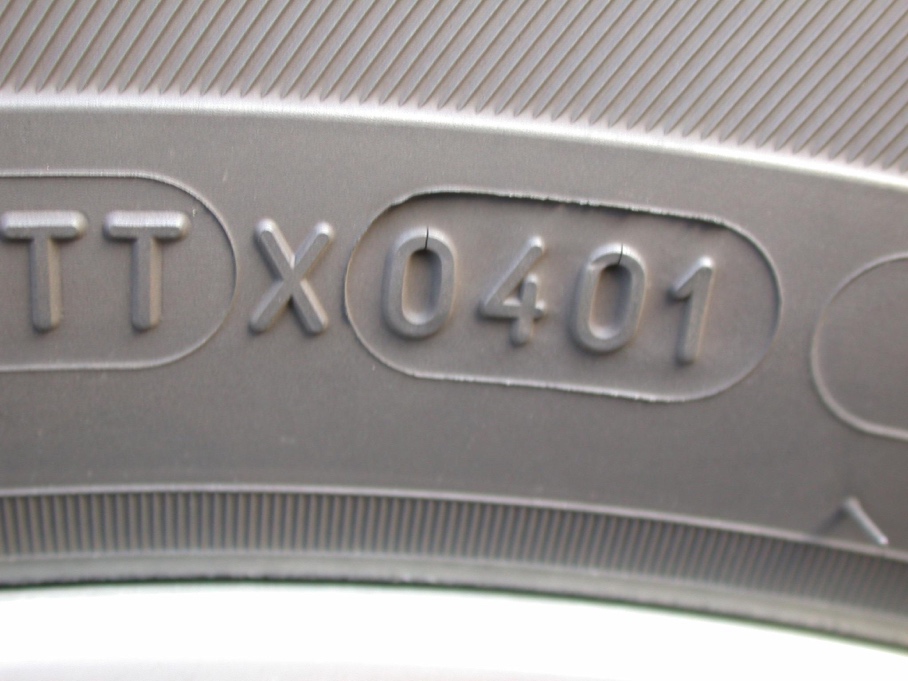 